Post Title	SENCOResponsible to	TBCSENCO Allowance:	2 	£4,158ResponsibilitiesTo develop and support effective practice for students with particular learning needs to ensure their needs are addressed in the most effective way and, where appropriate, they are able to make rapid progress in line with the school’s expectations.  It is expected that as well as the role of SENCO the successful candidate will also be an outstanding teacher of their subject(s).Key ResponsibilitiesDesign, implementation, and development of SEN provisionMonitor the impact of teaching and learning activities on the progress made by students with SENLiaise with other schools to ensure continuity of support and learning when transferring students with SEN to the schoolTo be responsible for monitoring provision for children with SEN, Statement, and liaise with staff and appropriate agenciesPlay a leading role in maintaining/establishing the whole school’s culture and ethos and providing strategies to support students with SEN to meet the school’s demanding expectations in the area of behaviour for learningHelping to maintain/establish discipline across the whole schoolContribute to the effective working of the schoolCoordinate and ensure high standards of assessment, evidence gathering and compliance for access arrangements for public examinations in line with JCQ regulationsOutcomes and ActivitiesLeading InclusionDevelop strategies to ensure early identification of students with additional needsIdentify and adopt effective teaching approaches for students with special and additional needsMonitor teaching and learning activities, to meet the needs of all studentsEstablish and disseminate strategies that support all staff in their work with studentsIdentify the training needs of staff and organise/coordinate INSET and CPD in SEN, EAL, behaviour or otherDevelop staff support at all levels to ensure they have the best training to fulfil their rolesIn consultation with others, deploy staff to ensure both best coverage of students and that individual needs are metLeadership of SEN within the SchoolAssisting in the professional development of teachers and Teaching Assistants including training, coaching and mentoring as may be appropriateDeveloping strong partnerships and ensuring regular and productive communication with parentsDeveloping others’ practice to sustain best possible outcomes for studentsTeaching and LearningEstablish a clear development plan for SEN, target stetting procedures and review processesTeach outstanding lessons that motivate, inspire and accelerate student progressImplement and adhere to the school’s behaviour management policy, ensuring the health and well-being of students is maintained at all timesParticipate in preparing students for external examsMaintain regular and productive communication with students, parents and carers, to report on progress, sanctions and rewards and all other communicationsKeep abreast of any developments within their subject area and SEN teaching generallyCurriculum Setting and AssessmentDevelop high quality syllabuses and schemes of work for the students with SEN, in line with National Curriculum and school requirements and in collaboration with subject leaders, which are inspiring for learners and teachers alikeMonitor and assess teaching and learning within the departmentSet regular, measurable and significant assessments for the studentsEstablish effective systems for the monitoring and evaluation of student progressMaintain accurate student data that can be used to inform lesson planning and therefore make teaching more effectiveTo produce/contribute to oral and written assessments, reports and references relating to individual and groups of studentsTo ensure the regular setting and completion of high quality home learning activitiesSchool CultureSupport the school’s values and ethos by contributing to the development and implementation of policies, practices and proceduresHelp create a strong school community, characterised by consistent, orderly behaviour and caring, respectful relationshipsHelp develop a school culture and ethos that is utterly committed to achievementSupport and work in collaboration with colleagues and other professionals in and beyond the school, covering lessons and providing other support as requiredVision aligned with Cockermouth School’s high aspirations and high expectations of self and othersThis job description may be changed by the Headteacher in consultation with you to reflect or anticipate changes in the job commensurate with the grade and job role.  Job Description SENCO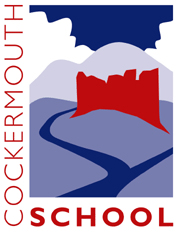 